 Termalni vodeni park Aquae Balissae d.o.o.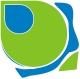 Frana Kršinića 17, 43500 Daruvar, HrvatskaMB 02305372  OIB 80995716569    IBAN HR 08 2340 0091 110329015        PRIVREDNA BANKA ZAGREB 2340009-1110329015_______________________________________________________________________________                        PONUDA ZA ORGANIZIRANE SKUPINE ODRASLIH(vrijedi od 15.10.2022.)Cijene uključuju PDVTEČAJ: 1 EUR = 7,53450 HRKTERMALNI VODENI PARK                                                                           RADNO VRIJEME:
AQUAE BALISSAE D.O.O. DARUVAR                                                         PON/UTO: ZATVORENO  
FRANA KRŠINIĆA 17,43500 DARUVAR                                                      SRI/NED: 10 -19H
TELEFON:099/665-4275
E-mail: info@vodeni-park.comKupanje uz korištenje usluga ugostiteljstva – ručak30,00 kn / 3,98 € Ulaznica za cjelodnevno kupanje35,00  kn / 4,65 €Blagdan/nedjelja kupanje uz ugostiteljstvo35, 00 kn / 4,65 €CJENIK UGOSTITELJSTVACJENIK UGOSTITELJSTVAMeni bez juheMeni sa juhom Meni 1Pileći batak-zabatak, rizi-bizi,salata,kruh 45,00 kn / 5,97 €55,00kn / 7,30 €Meni 2Svinjski odrezak u umaku od šampinjona, pire krumpir ili tjestenina, salata, kruh  45,00 kn / 5,97 €55,00kn / 7,30 € Meni 3Pileći batak-zabatak,mlinci,salata,kruh48,00 kn / 6,37 €58,00kn / 7,70 €Meni 4Odrezak s njokama u umaku, salata,kruh48,00 kn / 6,37 €58,00kn / 7,70 €Meni 5Pečena vratina, pire krumpir, salata, kruh45,00 kn / 5,97 €55,00kn / 7,30 €